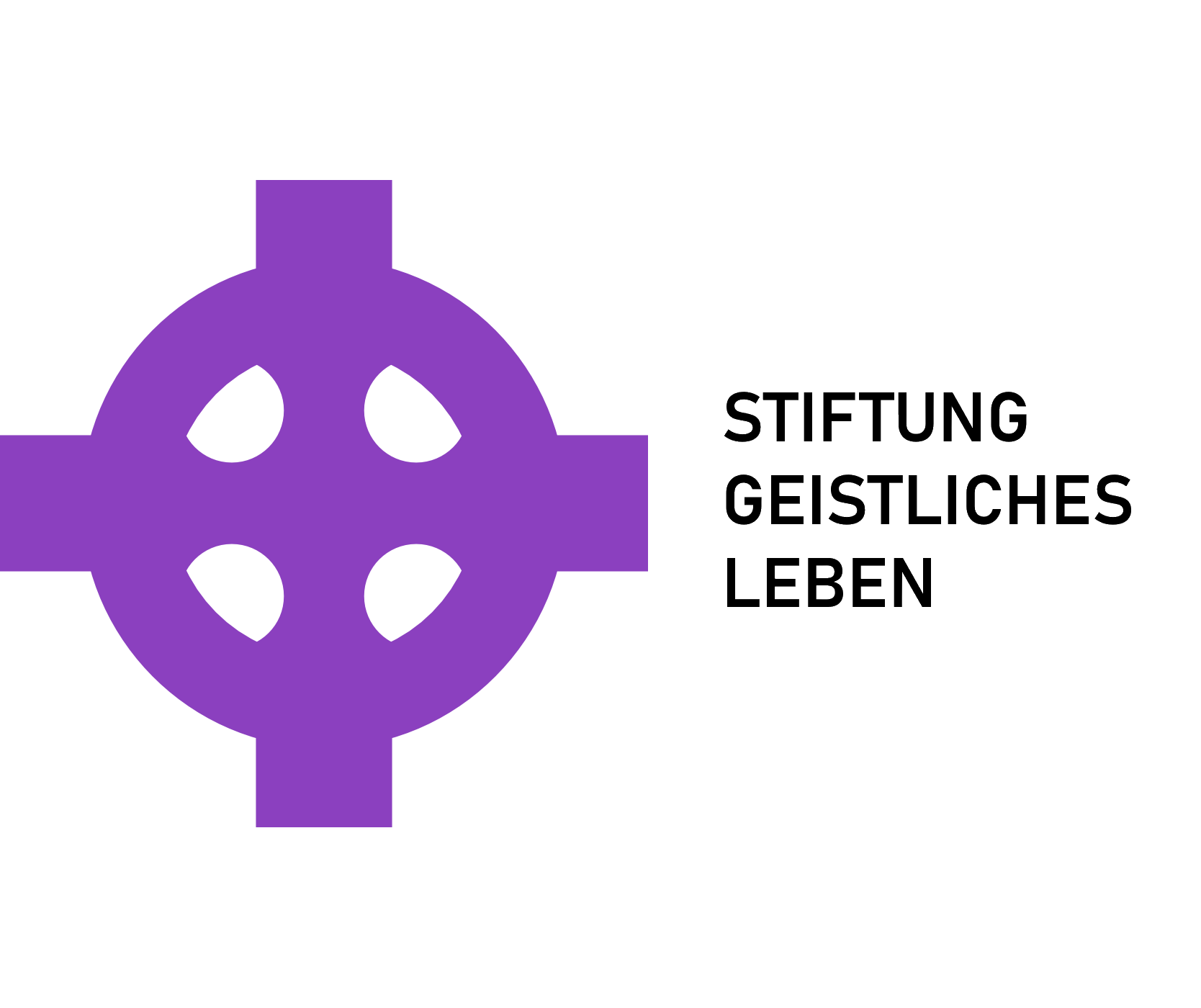 Stiftung Geistliches LebenBrigitte HorneberNeuer Weg 986316 FriedbergVerwendungsnachweis Der Verwendungsnachweis sollte in einfacher Weise dokumentieren, dass die Zuwendung entsprechend der Zweckbestimmung verwendet wurde. Eine Zuwendungsbescheinigung, wie sie für das Finanzamt ausgestellt wird, ist kein Verwendungsnachweis! *Die Stiftung Geistliches Leben ist an einer Veröffentlichung ihrer geförderten Maßnahme interessiert. Dazu benötigen wir Ihr Einverständnis. Begrüßen würden wir auch, wenn Sie in Ihren Informationsschreiben auf die Unterstützung durch die Stiftung Geistliches Leben hinweisen. Einverständnis zur VeröffentlichungGerne können Sie weitere Seiten verwenden. Auch die Übermittlung über PDF und E-Mail ist möglich.  (kontakt@stiftung-geistliches-leben.de) AntragstellerAnsprechpersonE-Mail:ProjektHöhe der Zuwendungerhalten amkurze Beschreibung der Verwendung (wenn möglich, Belege beifügen)Statement zur Veröffentlichung*„Durch die Förderung der Stiftung Geistliches Leben konnten wir …“DatumUnterschriftDatumUnterschrift